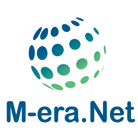 M-ERA.NET Call 2019Pre-ProposalProject Acronym:      Project Coordinator:(Organisation and Country):Each partner is requested to contact the respective national/regional funding organisation before Pre-Proposal submission.Content: 1. SUMMARY	32. PROJECT DESCRIPTION	62.1 Excellence	62.1.1. Objectives of the project and expected results	62.1.2 Relevance of the objectives to the call text (topic)	62.1.3 Concept and approach	62.1.4 Ambition	62.2. Impact	62.2.1 Contribution at the European or international level to the expected impacts listed in the work programme under the relevant topic	62.3 Implementation	72.3.1. WORK PLAN	72.3.2 Consortium description	72.3.3. Benefit of transnational cooperation for the consortium as a whole	72.3.4. Cost Calculation	73. ETHICAL ISSUES	84. CHECKLIST FOR PROPOSERS	101. SUMMARYProject SummaryProject Summary, including: specific innovation objectives and results, needs addressed, impact and potential benefits (up to 4000 characters recommended). Whenever appropriate, indicate the TRL position in the beginning of the project and after the project is finished (not mandatory).Relevance to funding programmes (for each of the involved national/regional funding programme)Justify why the proposal is in line with the objectives of each funding programme and why the proposal includes the required national impact (up to 2 pages recommended).2. PROJECT DESCRIPTIONDescribe the innovation of the project outcome(s), the originality of the proposed approach and the market needs (if applicable) addressed by the project. Please indicate the TRL at the beginning and at the end of the project. 2.1 Excellence2.1.1. Objectives of the project and expected results2.1.2 Relevance of the objectives to the call text (topic) 2.1.3 Concept and approachOverall conceptStart and target TRL2.1.4 AmbitionCurrent state of art and progress beyond the state-of-the-artOriginality and/or innovation of the proposed approach2.2. Impact2.2.1 Contribution at the European or international level to the expected impacts listed in the work programme under the relevant topicScientific benefits Economic benefits (for low TRLs present the visions for potential industrial use)       2.3 Implementation 2.3.1. WORK PLAN Work package description: Title of each WP and short descriptionTiming of the different work packages and their components (Gantt chart or similar)2.3.2 Consortium description Describe the role of each partner in the project and partner’s qualification in the field of proposal, including their past experiences and expertise (last 5 years). Partner 1 (Coordinator):      Role in the project:      Team qualification in the field of proposal:      Partner 2:      Role in the project:      Team qualification in the field of proposal:      Partner 3:      Role in the project:      Team qualification in the field of proposal:      Please duplicate as needed2.3.3. Benefit of transnational cooperation for the consortium as a wholeExplain the added value provided by the transnational cooperation (for the consortium and for each partner).2.3.4. Cost CalculationTotal project costs per partner3. ETHICAL ISSUESPlease fill YES or NO. 3.1. Environment, health and safety issues (EHS)Describe the strategy for dealing with environment, health and safety issues (EHS)3.2. Gender relevance Please describe the gender relevance of your topic (if relevant)4. CHECKLIST FOR PROPOSERSPlease go https://m-era.net/joint-calls/joint-call-2019 to submit this Pre-Proposal form online.Deadline for submission: 18 June 2019, 12:00 noon Brussels timeFor further information on M-ERA.NET: please go to http://www.m-era.netProject AcronymProject AcronymProject AcronymProject AcronymProject AcronymProject Long Title Project Long Title Project Long Title Project Long Title Project Long Title Project CoordinatorProject CoordinatorProject CoordinatorProject CoordinatorProject CoordinatorName:Name:Name:Project CoordinatorProject CoordinatorProject CoordinatorProject CoordinatorProject CoordinatorE-mail:E-mail:E-mail:Coordinator Organisation(full name in original language / name in English)Coordinator Organisation(full name in original language / name in English)Coordinator Organisation(full name in original language / name in English)Coordinator Organisation(full name in original language / name in English)Coordinator Organisation(full name in original language / name in English)Coordinator Organisation(full name in original language / name in English)Original Language:       English:      Original Language:       English:      Original Language:       English:      Country/ RegionCountry/ RegionCountry/ RegionAddressTel:Tel:AddressFax:Fax:AddressPostal code (CEDEX) Postal code (CEDEX) Postal code (CEDEX) Postal code (CEDEX) Postal code (CEDEX) Postal code (CEDEX) Postal code (CEDEX) Fax:Fax:AddressCityCitywww:www:Total Project Costs(Euro)Total Project Costs(Euro)Total Project Costs(Euro)Total Project Costs(Euro)Total Project Costs(Euro)Total Project Costs(Euro)Requested Funding (Euro) Requested Funding (Euro) Requested Funding (Euro) Requested Funding (Euro) Requested Funding (Euro) Planned starting date Planned starting date Duration (in months)Duration (in months)Total person monthsTotal person monthsTotal person monthsTotal person monthsCall TopicCall TopicModeling for materials engineering and processingModeling for materials engineering and processingModeling for materials engineering and processingModeling for materials engineering and processingModeling for materials engineering and processingModeling for materials engineering and processingModeling for materials engineering and processingModeling for materials engineering and processingModeling for materials engineering and processingModeling for materials engineering and processingModeling for materials engineering and processingCall TopicCall TopicInnovative surfaces, coatings and interfacesInnovative surfaces, coatings and interfacesInnovative surfaces, coatings and interfacesInnovative surfaces, coatings and interfacesInnovative surfaces, coatings and interfacesInnovative surfaces, coatings and interfacesInnovative surfaces, coatings and interfacesInnovative surfaces, coatings and interfacesInnovative surfaces, coatings and interfacesInnovative surfaces, coatings and interfacesInnovative surfaces, coatings and interfacesCall TopicCall TopicHigh performance compositesHigh performance compositesHigh performance compositesHigh performance compositesHigh performance compositesHigh performance compositesHigh performance compositesHigh performance compositesHigh performance compositesHigh performance compositesHigh performance compositesCall TopicCall TopicFunctional materialsFunctional materialsFunctional materialsFunctional materialsFunctional materialsFunctional materialsFunctional materialsFunctional materialsFunctional materialsFunctional materialsFunctional materialsCall TopicCall TopicNew strategies for advanced material-based technologies in health applicationsNew strategies for advanced material-based technologies in health applicationsNew strategies for advanced material-based technologies in health applicationsNew strategies for advanced material-based technologies in health applicationsNew strategies for advanced material-based technologies in health applicationsNew strategies for advanced material-based technologies in health applicationsNew strategies for advanced material-based technologies in health applicationsNew strategies for advanced material-based technologies in health applicationsNew strategies for advanced material-based technologies in health applicationsNew strategies for advanced material-based technologies in health applicationsNew strategies for advanced material-based technologies in health applicationsCall TopicCall TopicMaterials for additive manufacturingMaterials for additive manufacturingMaterials for additive manufacturingMaterials for additive manufacturingMaterials for additive manufacturingMaterials for additive manufacturingMaterials for additive manufacturingMaterials for additive manufacturingMaterials for additive manufacturingMaterials for additive manufacturingMaterials for additive manufacturingCONSORTIUM OVERVIEWCONSORTIUM OVERVIEWCONSORTIUM OVERVIEWCONSORTIUM OVERVIEWCONSORTIUM OVERVIEWCONSORTIUM OVERVIEWCONSORTIUM OVERVIEWCONSORTIUM OVERVIEWOrganisationPartner name (Full name)Coordinator (P1)Partner 2:Partner 3:Partner 4:Partner 5:Partner 6:OrganisationTRL at project startOrganisationTRL2 at project endOrganisationOrganisation TypeOrganisationWebsite                     http:OrganisationRegion / CountryOrganisationOrganisation registration numberOrganisationSize (Employees) OrganisationTurnover (K€)5Contact PersonTitle / NameContact PersonTelephoneContact PersonE-mailFunding Organisation (FO)Name of FO +Contact person in in FO Funding Organisation (FO)Funding Programme (full name)PartnerPerson monthsTotal CostsRequested FundingPartnerEuroEuroPartner 1 (Coordinator):Partner 2:Partner 3:Partner 4:Partner 5:Partner 6:Total:ETHICAL ISSUESYES / NOPageHUMAN EMBRYOS/FOETUSESHUMAN EMBRYOS/FOETUSESHUMAN EMBRYOS/FOETUSESDoes your research involve Human Embryonic Stem Cells (hESCs)?Does your research involve the use of human embryos?Does your research involve the use of human foetal tissues / cells?HUMANSHUMANSHUMANSDoes your research involve human participants?Does your research involve physical interventions on the study participants?HUMAN CELLS / TISSUESHUMAN CELLS / TISSUESHUMAN CELLS / TISSUESDoes your research involve human cells or tissues?PROTECTION OF PERSONAL DATAPROTECTION OF PERSONAL DATAPROTECTION OF PERSONAL DATADoes your research involve personal data collection and/or processing?Does your research involve further processing of previously collected personal data (secondary use)?ANIMALSANIMALSANIMALSDoes your research involve animals?ENVIRONMENT PROTECTIONENVIRONMENT PROTECTIONENVIRONMENT PROTECTIONDoes your research involve the use of elements that may cause harm to the environment, to animals or plants?Does your research deal with endangered fauna and/or flora and/or protected areas?Does your research involve the use of elements that may cause harm to humans, including research staff?Does your research involve dual-use items in the sense of Regulation 428/2009, or other items for which an authorisation is required?Could your research raise concerns regarding the exclusive focus on civil applications? Does your research have the potential for misuse of research results?Are there any other ethics issues that should be taken into consideration? YESNO I CONFIRM THAT NONE OF THE ABOVE ISSUES APPLY TO MY PROPOSALThe proposal conforms to the call guidelines.Every project partner has been in direct contact with his/her national/regional funding agency and has checked that their collaboration and their project contributions are eligible for funding.All project partners have checked the national/regional programme procedures and regulations. All project partners are aware of documents requested by the national/regional funding organisations.IMPORTANT REMINDER: All consortium partners must check if applications (at Pre-Proposal and/or Full-Proposal stage) have to be submitted also to their national/regional funding organisations.All partners who are not eligible for 100% funding are able to provide financial resources for their own contribution.The consortium is aware that a duly signed and stamped consortium agreement (CA) between the project partners is recommended for funded projects based on national/regional funding rules, including agreements on intellectual property rights (IPR) and agreements on scientific publications. At the time of proposal submission it is recommended to provide the principles ruling the CA but not the CA itself.